Publicado en VALENCIA el 10/11/2017 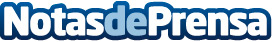 Plan Edificant: FSIE desaprueba nuevos centros educativos donde no haya necesidad objetiva de escolarizaciónFSIE CV valora positivamente los planes de mejora de las infraestructuras educativas ya existentes que acaben con la precariedad de los barracones pero, a su vez, rehúsa la construcción de nuevos centros educativos públicos por parte del Consell que "no obedezcan a criterios objetivos de escolarización"Datos de contacto:Laura Pastor617858076Nota de prensa publicada en: https://www.notasdeprensa.es/plan-edificant-fsie-desaprueba-nuevos-centros Categorias: Educación Valencia http://www.notasdeprensa.es